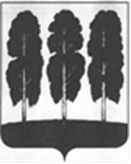 ДУМА БЕРЕЗОВСКОГО РАЙОНАХАНТЫ-МАНСИЙСКОГО АВТОНОМНОГО ОКРУГА – ЮГРЫ РЕШЕНИЕот 26 сентября 2022 года		                                                              № 150пгт. БерезовоВ соответствии с Земельным кодексом Российской Федерации, Федеральными законами от 31 июля 2020 года № 248-ФЗ «О государственном контроле (надзоре) и муниципальном контроле в Российской Федерации», от 06 октября 2003 года № 131-ФЗ «Об общих принципах организации местного самоуправления в Российской Федерации», уставом Березовского района, утвержденным решением Думы Березовского района от 15 апреля 2005 года № 338, в целях обеспечения осуществления муниципального земельного контроля на межселенной территории Березовского района, Дума района РЕШИЛА:	1. Внести в приложение к решению Думы Березовского района от       31 августа 2021 года № 742 «Об утверждении Положения о муниципальном земельном контроле на межселенной территории Березовского района» (далее - Положение) следующие изменения:	1.1.пункт 14 изложить в следующей редакции:«14. Ключевые показатели муниципального контроля и их целевые значения, индикативные показатели муниципального контроля установлены приложением 1 к настоящему Положению.»;1.2. пункты 25, 26 изложить в следующей редакции:	«25.	Контрольные мероприятия при осуществлении муниципального контроля проводятся на внеплановой основе с учетом особенностей, установленных статьей 66 Федерального закона № 248-ФЗ.	26.Основанием для проведения контрольных мероприятий, проводимых с взаимодействием с контролируемыми лицами, является:	- наличие у контрольного органа  сведений о причинении вреда (ущерба) или об угрозе причинения вреда (ущерба) охраняемым законом ценностям при поступлении обращений (заявлений) граждан и организаций, информации от органов государственной власти, органов местного самоуправления, из средств массовой информации, а также получение таких сведений в результате проведения контрольных мероприятий, включая контрольные мероприятия без взаимодействия, в том числе проводимые в отношении иных контролируемых лиц;	- выявление соответствия объекта контроля параметрам, утвержденным индикаторами риска нарушения обязательных требований, или отклонения объекта контроля от таких параметров;	- поручение Президента Российской Федерации, поручение Правительства Российской Федерации о проведении контрольных мероприятий в отношении конкретных контролируемых лиц;	- требование прокурора о проведении контрольного мероприятия в рамках надзора за исполнением законов, соблюдением прав и свобод человека и гражданина по поступившим в органы прокуратуры материалам и обращениям;	- истечение срока исполнения предписания об устранении выявленного нарушения обязательных требований – в случаях, если контролируемым лицом не представлены документы и сведения, представление которых предусмотрено выданным ему предписанием, или на основании представленных документов и сведений невозможно сделать вывод об исполнении предписания об устранении выявленного нарушения обязательных требований.Конкретный вид и содержание внепланового контрольного мероприятия (перечень контрольных действий) устанавливается в распоряжении о проведении контрольного мероприятия, предусматривающего взаимодействие с контролируемым лицом.	 Индикаторы риска нарушения обязательных требований указаны в приложении 2 к настоящему Положению.	Перечень индикаторов риска нарушения обязательных требований размещается на официальном сайте контрольного органа в специальном разделе, посвященном контрольной деятельности.	В случае принятия распоряжения о проведении контрольного мероприятия на основании сведений о причинении вреда (ущерба) или об угрозе причинения вреда (ущерба) охраняемым законом ценностям либо установлении параметров деятельности контролируемого лица, соответствие которым или отклонение от которых согласно утвержденным индикаторам риска нарушения обязательных требований является основанием для проведения контрольного мероприятия, такое распоряжение принимается на основании мотивированного представления должностного лица, уполномоченного осуществлять муниципальный земельный контроль, о проведении контрольного мероприятия.»;	1.3. Приложение к Положению о муниципальном земельном контроле не межселенной территории Березовского района считать приложением 1к Положению.	1.4. Дополнить Положение приложением 2 согласно приложению к настоящему решению.	2. Опубликовать решение в газете «Жизнь Югры» и разместить на официальном сайте органов местного самоуправления Березовского района.	3. Настоящее решение вступает в силу после его официального опубликования.Председатель Думы Березовского района 			                                                     З.Р. КаневаГлава Березовского  района					                    П.В. Артеев		Приложение к решению Думы Березовского районаот 26 сентября 2022 года № 150«Приложение 2к Положению о муниципальном земельном контролена межселенной территории Березовского районаИндикаторы риска нарушения обязательных требований, используемые для определения необходимости проведения внеплановыхпроверок при осуществлении администрацией Березовского районамуниципального земельного контроля	1. Несоответствие площади используемого гражданином, юридическим лицом, индивидуальным предпринимателем земельного участка площади земельного участка, сведения о которой содержатся в Едином государственном реестре недвижимости.	2. Отсутствие в Едином государственном реестре недвижимости сведений о правах на используемый гражданином, юридическим лицом, индивидуальным предпринимателем земельный участок.	3. Несоответствие использования гражданином, юридическим лицом, индивидуальным предпринимателем земельного участка целевому назначению в соответствии с его принадлежностью к той или иной категории земель и (или) видам разрешенного использования земельного участка.	4. Отсутствие объектов капитального строительства, ведения строительных работ, связанных с возведением объектов капитального строительства на земельном участке, предназначенном для жилищного или иного строительства.	5. Истечение одного года с момента возникновения в результате проведения публичных торгов на основании решения суда об изъятии земельного участка в связи с неиспользованием по целевому назначению или использованием с нарушением законодательства Российской Федерации права собственности на земельный участок из земель сельскохозяйственного назначения.	6. Неисполнение обязанности по приведению земельного участка в состояние, пригодное для использования по целевому назначению.».О внесении изменений в приложение к решению Думы Березовского района от 31 августа 2021 года №742 «Об утверждении Положения о муниципальном земельном контроле на межселенной территории Березовского района»